ГАННІВСЬКИЙ ЛІЦЕЙПЕТРІВСЬКОЇ СЕЛИЩНОЇ РАДИ ОЛЕКСАНДРІЙСЬКОГО РАЙОНУКІРОВОГРАДСЬКОЇ ОБЛАСТІНАКАЗ25.01.2023                                                                                                                             № 11с. ГаннівкаПро участь у проведенні І етапу Всеукраїнськогоконкурсу дитячого малюнка «Охорона праці очима дітей»Відповідно  до  наказу  начальника відділу  освіти Петрівської селищної ради Олександрійського району Кіровоградської області від 23 січня 2023 року № 5 «Про проведення І етапу Всеукраїнського конкурсу дитячого малюнка «Охорона праці очима дітей» та з метою привернення уваги учнівської молоді до питань охорони праціНАКАЗУЮ:Заступнику директора з навчально-виховної роботи Ганнівського ліцею ОСАДЧЕНКО Н.М., заступнику завідувача з навчально-виховної роботи Володимирівської філії Ганнівського ліцею ПОГОРЄЛІЙ Т.М., заступнику завідувача з навчально-виховної роботи Іскрівської філії Ганнівського ліцею БОНДАРЄВІЙ Н.П.: 	1) взяти участь у конкурсі дитячого малюнка «Охорона праці очима дітей»	2) до 03 лютого  2023 року подати малюнки у Петрівський центр дитячої та юнацької молоді.2. Контроль за виконанням даного наказу покласти на заступника директора з навчально-виховної роботи Ганнівського ліцею СОЛОМКУ Т.В., завідувача Володимирівської філії Ганнівського ліцею МІЩЕНКО М. І., на в.о. завідувача Іскрівської філії Ганнівського ліцею БАРАНЬКО Т.В. Директор                                                                                                 Ольга КАНІВЕЦЬЗ наказом ознайомлені:                                                                         Н.ОсадченкоТ.СоломкаТ.БаранькоМ.МіщенкоТ.ПогорєлаН.БондарєваДодатокдо наказу директоравід 25.01.2023 № 11УМОВИпроведення І етапу Всеукраїнського конкурсу дитячого малюнка«Охорона праці очима дітей»І, Загальні положенняВсеукраїнський конкурс дитячого малюнка «Охорона праці очима дітей» (далі - Конкурс) присвячений Дню охорони праці в Україні. Ця дата відзначається щорічно 28 квітня - у Всесвітній день охорони праці згідно з Указом Президента України від 18 серпня 2006 р. № 685/2006.II. Цілі та завдання КонкурсуГоловною метою Конкурсу є привернення уваги суспільства, зокрема дітей і молоді, до питань охорони праці.Основними завданнями Конкурсу є:- формування свідомої позиції молоді щодо значення та місця здорових і безпечних умов праці в різних сферах суспільного життя;- акцентування уваги дітей та молоді як майбутніх працівників на виробничих небезпеках і ризиках;- профілактика виробничого травматизму за допомогою наголошення на важливості формування високої культури безпеки праці та оцінки ризиків, що супроводжують трудову діяльність дорослих;- активізація творчого цотенціалу дітей і молоді, слрияння розвитку дитячої творчості;- виявлення, відбір та підтримка талановитої молоді.III. Керівництво КонкурсомОрганізаційно-методичне керівництво І етапом Конкурсу здійснює комунальний заклад «Петрівський центр дитячої та юнацької творчості (далі - КЗ «ПЦДЮТ»).IV. Умови участі в КонкурсіДо участі у Конкурсі запрошуються здобувані освіти закладів загальної середньої та позашкільної освіти у трьох вікових групах;перша група - віком від 6 до 10 років;друга група - віком від 11 до 14 років;третя група-віком від 15 до 18 років.Конкурс проводиться за напрямом художньої творчості - малюнок.Конкурсні роботи мають висвітлювати тему створення безпечних та здорових умов праці в усіх галузях економіки. Зокрема, безпечного ведення робіт у вугільній, деревообробній промисловості, сільському, лісовому господарствах, медичній сфері, будівництві, на транспорті тощо.Приймаються лише індивідуальні оригінальні авторські роботи, що відповідають умовам Конкурсу.Конкурсні роботи направляються до КЗ «ПЦДЮТ» щороку до 03 лютого.Авторські роботи, надіслані на Конкурс, не рецензують і не повертають авторам.Наданням авторської роботи (твору образотворчого мистецтва) на Конкурс автор(виконавець) підтверджує цілковиту згоду з умовами та вимогами до Конкурсу, а такожнадає свою згоду на відчулсення авторського права, використання матеріального об ’єкту івиключного права на конкурсну роботу з передачею його у власність ТОВ «Редакція журналу«Охорона праці» без будь-яких претензій щодо порушення майнового авторського праванад СІЧІ.Роботи можуть використовувати ТОВ «Редакція оісурналу «Охорона праці» длявиготовлення друкованої продукції та тиралсування під час організації в Україні та закордоном конференцій, семінарів, нарад, презентацій, виставок, для реалізації наблагодійних аукціонах, транслювання на телебаченні та передачі до дитячих будинків,реабілітаційних центрів, соціальних закладів тощо.V. Вимоги до малюнківНа Конкурс подають малюнки у довільній графічній, живописній формах, виконані олівцями, олійними, акварельними фарбами чи гуашшю. Розмір роботи не має бути більшим за формат А-2. Роботи не потрібно оформлювати рамкою, наклейками тощо.На зворотному боці кожної конкурсної роботи (або як додаток до неї) потрібно зазначити розбірливо українською мовою:- назву роботи;- прізвище, ім’я, по батькові та дату народження автора;- місце проживання (повну адресу) автора, контактний телефон, електронну адресу;- сферу діяльності батьків;- повну назву закладу освіти;- прізвище, ім’я, по батькові керівника.Малюнки учасників конкурсу залучаються до міжнародних виставок та аукціонів,тому бажано, щоб автори робили напис на малюнку як українською, так і англійськоюмовами.VI. Критерії оцінювання конкурсних робітКонкурсні роботи оцінюють за такими критеріями:- відповідність роботи тематиці конкурсу;- актуальність теми;- практичне значення;- втілення творчої ідеї та задуму автора;- оригінальність та оформлення;- ступінь самостійності автора під час виконання роботи.VII. Нагородження переможців етапу Конкурсу нагороджуються грамотами відділу освіти Петрівської селищної ради.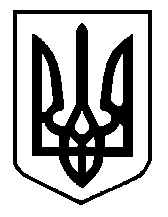 